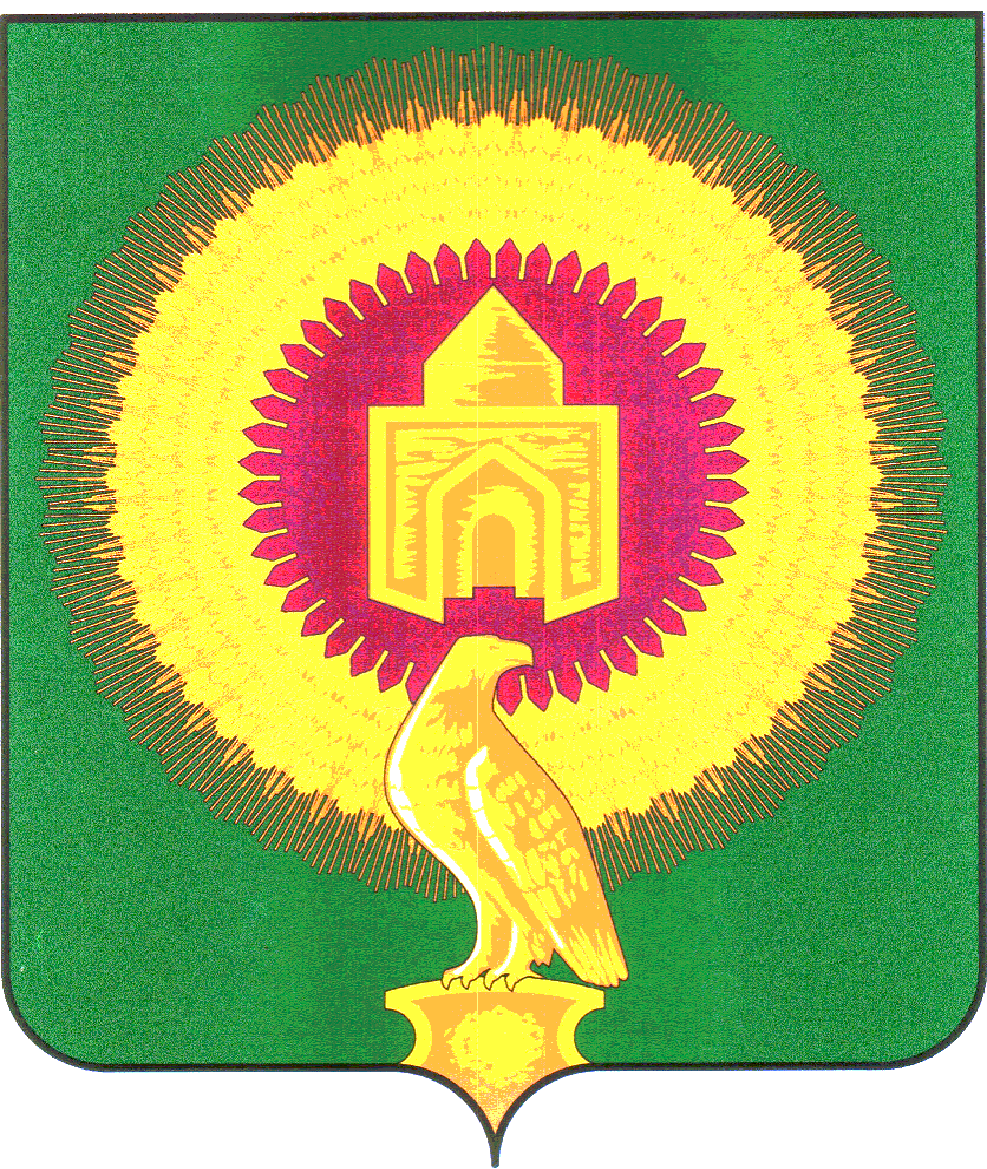 СОВЕТ ДЕПУТАТОВАЛЕКСЕЕВСКОГО СЕЛЬСКОГО ПОСЕЛЕНИЯВАРНЕНСКОГО МУНИЦИПАЛЬНОГО РАЙОНАЧЕЛЯБИНСКОЙ ОБЛАСТИР Е Ш Е Н И Е  от  30.06.2016г  № 46 с.АлексеевкаОб  исполнении бюджета Алексеевского сельского поселения  за 1  полугодие 2016г Заслушав доклад главного бухгалтера Т.В. Плотниковой   «Об  исполнении  бюджета Алексеевского сельского поселения за 1  полугодие 2016г »  Совет депутатов Алексеевского сельского поселения РЕШАЕТ:1. Утвердить отчет  об исполнении бюджета  сельского поселения за 1 полугодие 2016г по  доходам  в сумме  1812,67 тыс руб   по расходам   в сумме  1812,51 тыс руб            *  в разрезе  доходов согласно    приложения № 1           *  по ведомственной структуре расходов согласно приложения № 2           *  по распределению расходов по разделам, подразделам, целевым статьям и                видам    расходов   бюджетов Российской Федерации  согласно приложения №3       Глава поселения                                                              Л.В.ПузиковаПриложение № 1к  решению	Совета депутатовАлексеевского  сельского поселения	«Об исполнении бюджета 	Алексеевского сельского 	поселения за 1  полугодие 2016г от               	№  46  от  30.06.2016Исполнение бюджета Алексеевского сельского поселения по доходам за 1 полугодие 2016гЕдиница измерения тыс. рубПриложение № 2                                                                                                                     к  решению	Совета депутатовАлексеевского  сельского поселения	«Об исполнении бюджета 	Алексеевского сельского 	поселения за 1  полугодие 2016г от               	№ 46 от 30.06.2016 Ед. измерен.  тыс. рубПриложение № 3                                                                                                                     к  решению	Совета депутатовАлексеевского  сельского поселения	«Об исполнении бюджета 	Алексеевского сельского 	поселения за  1 полугодие  2016г от               	№ 46 от 30.06.2016Расходы бюджета  Алексеевского  сельского поселения за  1  полугодие 2016 год по разделам и подразделам классификации расходов бюджетаЕд. измерен.  тыс. рубНаименование КВДКВДКВДКОСГУКОСГУДоп. КДДоп. КДЗачисленоЗачисленоИтого1 812,671 812,67Налог на доходы физических лиц с доходов, источником которых является налоговый агент, за исключением доходов, в отношении которых исчисление и уплата налога осуществляются в соответствии со статьями 227, 227.1 и 228 Налогового кодекса Российской Федерации (сумма платежа (перерасчеты, недоимка и задолженность по соответствующему платежу, в том числе по отмененному)1.01.02010.01.1000.1101.01.02010.01.1000.1101.1.01.1.0000000000011,5411,54Налог на доходы физических лиц с доходов, полученных физическими лицами в соответствии со статьей 228 Налогового кодекса Российской Федерации (сумма платежа (перерасчеты, недоимка и задолженность по соответствующему платежу, в том числе по отмененному)1.01.02030.01.1000.1101.01.02030.01.1000.1101.1.01.1.000000000000,000,00Налог на доходы физических лиц с доходов, полученных физическими лицами в соответствии со статьей 228 Налогового кодекса Российской Федерации (суммы денежных взысканий (штрафов) по соответствующему платежу согласно законодательству Российской Федерации)1.01.02030.01.3000.1101.01.02030.01.3000.1101.1.01.1.000000000000,000,00Налог на имущество физических лиц, взимаемый по ставкам, применяемым к объектам налогообложения, расположенным в границах сельских поселений (сумма платежа (перерасчеты, недоимка и задолженность по соответствующему платежу, в том числе по отмененному)1.06.01030.10.1000.1101.06.01030.10.1000.1101.1.01.1.000000000001,911,91Налог на имущество физических лиц, взимаемый по ставкам, применяемым к объектам налогообложения, расположенным в границах сельских поселений (пени по соответствующему платежу)1.06.01030.10.2100.1101.06.01030.10.2100.1101.1.01.1.000000000000,110,11Земельный налог с организаций, обладающих земельным участком, расположенным в границах сельских поселений (сумма платежа (перерасчеты, недоимка и задолженность по соответствующему платежу, в том числе по отмененному)1.06.06033.10.1000.1101.06.06033.10.1000.1101.1.01.1.000000000001,791,79Земельный налог с физических лиц, обладающих земельным участком, расположенным в границах сельских поселений (сумма платежа (перерасчеты, недоимка и задолженность по соответствующему платежу, в том числе по отмененному)1.06.06043.10.1000.1101.06.06043.10.1000.1101.1.01.1.0000000000024,3924,39Земельный налог с физических лиц, обладающих земельным участком, расположенным в границах сельских поселений (пени по соответствующему платежу)1.06.06043.10.2100.1101.06.06043.10.2100.1101.1.01.1.000000000000,430,43Земельный налог с физических лиц, обладающих земельным участком, расположенным в границах сельских поселений (прочие поступления)1.06.06043.10.4000.1101.06.06043.10.4000.1101.1.01.1.000000000001,711,71Государственная пошлина за совершение нотариальных действий должностными лицами органов местного самоуправления, уполномоченными в соответствии с законодательными актами Российской Федерации на совершение нотариальных действий(сумма платежа, (перерасчеты, недоимка и задолженность по соответствующему платежу, в т.ч. по отмененному))1.08.04020.01.1000.1101.08.04020.01.1000.1101.1.01.1.000000000001,901,90Прочие доходы от оказания платных услуг (работ) получателями средств бюджетов сельских поселений1.13.01995.10.0000.1301.13.01995.10.0000.1301.3.01.3.000000000009,899,89Доходы, поступающие в порядке возмещения расходов, понесенных в связи с эксплуатацией имущества сельских поселений1.13.02065.10.0000.1301.13.02065.10.0000.1301.3.01.3.0000000000099,2399,23Прочие поступления от денежных взысканий (штрафов) и иных сумм в возмещение ущерба, зачисляемые в бюджеты сельских поселений1.16.90050.10.0000.1401.16.90050.10.0000.1401.4.01.4.000000000000,020,02Дотации бюджетам сельских поселений на выравнивание бюджетной обеспеченности2.02.01001.10.0000.1512.02.01001.10.0000.1511.5.11.5.18012980129371,00371,00Дотации бюджетам сельских поселений на выравнивание бюджетной обеспеченности2.02.01001.10.0000.1512.02.01001.10.0000.1511.5.11.5.18040180401348,00348,00Дотации бюджетам сельских поселений на поддержку мер по обеспечению сбалансированности бюджетов2.02.01003.10.0000.1512.02.01003.10.0000.1511.5.11.5.18050180501764,12764,12Дотации бюджетам сельских поселений на поддержку мер по обеспечению сбалансированности бюджетов2.02.01003.10.0000.1512.02.01003.10.0000.1511.5.11.5.1805058050518,0018,00Субвенции бюджетам сельских поселений на осуществление первичного воинского учета на территориях, где отсутствуют военные комиссариаты2.02.03015.10.0000.1512.02.03015.10.0000.1511.5.11.5.1001200012046,1046,10Субвенции бюджетам сельских поселений на выполнение передаваемых полномочий субъектов Российской Федерации2.02.03024.10.0000.1512.02.03024.10.0000.1511.5.11.5.1801078010716,3216,32Межбюджетные трансферты, передаваемые бюджетам сельских поселений из бюджетов муниципальных районов на осуществление части полномочий по решению вопросов местного значения в соответствии с заключенными соглашениями2.02.04014.10.0000.1512.02.04014.10.0000.1511.5.11.5.1805028050296,2296,22Расходы бюджета сельского поселения за 1  полугодие 2016года по ведомственной Расходы бюджета сельского поселения за 1  полугодие 2016года по ведомственной структуре расходов Алексеевского сельского поселенияНаименование кодаведомстворазделРазделПодразделЦелевая статьяВид расходовРасход по ЛСАдминистрация Алексеевского сельского поселения Варненского муниципального района Челябинской обл8141 812,51ОБЩЕГОСУДАРСТВЕННЫЕ ВОПРОСЫ8140100822,73Непрограммные направления деятельности814010201029900000000156,65Расходы общегосударственного характера814010201029900400000156,65Глава муниципального образования814010201029900420301156,65Фонд оплаты труда государственных (муниципальных) органов814010201029900420301121120,31Взносы по обязательному социальному страхованию на выплаты денежного содержания и иные выплаты работникам государственных (муниципальных) органов81401020102990042030112936,34Непрограммные направления деятельности814010401049900000000426,10Расходы общегосударственного характера814010401049900400000425,68Центральный аппарат814010401049900420401425,68Фонд оплаты труда государственных (муниципальных) органов814010401049900420401121168,77Иные выплаты персоналу государственных (муниципальных) органов, за исключением фонда оплаты труда8140104010499004204011220,50Взносы по обязательному социальному страхованию на выплаты денежного содержания и иные выплаты работникам государственных (муниципальных) органов81401040104990042040112948,55Прочая закупка товаров, работ и услуг для обеспечения государственных (муниципальных) нужд814010401049900420401244207,19Иные межбюджетные трансферты8140104010499004204015400,12Уплата прочих налогов, сборов8140104010499004204018520,53Уплата иных платежей8140104010499004204018530,01Уплата налога на имущество организаций,земельного и транспортного налога8140104010499089000000,42Финансовое обеспечение выполнения функций государственными органами8140104010499089204010,42Уплата налога на имущество организаций и земельного налога8140104010499089204018510,27Уплата прочих налогов, сборов8140104010499089204018520,15Непрограммные направления деятельности814010601069900000000239,98Расходы общегосударственного характера814010601069900400000239,98Центральный аппарат814010601069900420401239,98Фонд оплаты труда государственных (муниципальных) органов814010601069900420401121185,25Взносы по обязательному социальному страхованию на выплаты денежного содержания и иные выплаты работникам государственных (муниципальных) органов81401060106990042040112954,74НАЦИОНАЛЬНАЯ ОБОРОНА814020038,14Непрограммные направления деятельности81402030203990000000038,14Субвенции местным бюджетам для финансового обеспечения расходных обязательств муниципальных образований, возникающих при выполнении государственных полномочий Российской Федерации, субъектов Российской Федерации81402030203990020000038,14Осуществление полномочий по первичному воинскому учету на территориях, где отсутствуют военные комиссариаты81402030203990025118038,14Фонд оплаты труда государственных (муниципальных) органов81402030203990025118012128,87Взносы по обязательному социальному страхованию на выплаты денежного содержания и иные выплаты работникам государственных (муниципальных) органов8140203020399002511801298,72Прочая закупка товаров, работ и услуг для обеспечения государственных (муниципальных) нужд8140203020399002511802440,56НАЦИОНАЛЬНАЯ ЭКОНОМИКА814040096,22Реализация мероприятий государствен-ной программы Российской Федерации «Обеспечение доступным и комфорт-ным жильем и коммунальными услуга-ми граждан Российской Федерации»81404090409100000000096,22Муниципальные программы81404090409100007000096,22Муниципальная программа "Содержание, ремонт и капитальный ремонт автомобильных дорог общего пользования Варненского муниципального района на 2016 год "81404090409100007560096,22Прочая закупка товаров, работ и услуг для обеспечения государственных (муниципальных) нужд81404090409100007560024496,22ЖИЛИЩНО-КОММУНАЛЬНОЕ ХОЗЯЙСТВО814050050,20Непрограммные направления деятельности81405030503990000000050,20Благоустройство81405030503990600000050,20Благоустройство8140503050399060000009,54Прочая закупка товаров, работ и услуг для обеспечения государственных (муниципальных) нужд8140503050399060000002449,54Уличное освещение81405030503990600010040,66Прочая закупка товаров, работ и услуг для обеспечения государственных (муниципальных) нужд81405030503990600010024440,66КУЛЬТУРА, КИНЕМАТОГРАФИЯ8140800784,10Непрограммные направления деятельности814080108019900000000784,10Учреждения культуры и мероприятия в сфере культуры и кинематографии814080108019904400000784,10Обеспечение деятельности (оказание услуг) подведомственных казенных учреждений814080108019904409900784,10Обеспечение деятельности (оказание услуг) подведомственных казенных учреждений за счет средств местного бюджета814080108019904409901784,10Фонд оплаты труда казенных учреждений814080108019904409901111406,28Взносы по обязательному социальному страхованию на выплаты по оплате труда работников и иные выплаты работникам казенных учреждений814080108019904409901119122,70Прочая закупка товаров, работ и услуг для обеспечения государственных (муниципальных) нужд814080108019904409901244254,59Уплата прочих налогов, сборов8140801080199044099018520,53СОЦИАЛЬНАЯ ПОЛИТИКА814100016,32Государственная программа Челябинской области "Повышение качества жизни граждан пожилого возраста и иных категорий граждан в Челябинской области" на 2014-2017 годы81410031003060000000016,32Осуществление мер социальной поддержки граждан, работающих и проживающих в сельских населенных пунктах и рабочих поселках Челябинской области (Межбюджетные трансферты)81410031003060027560016,32Пособия, компенсации и иные социальные выплаты гражданам, кроме публичных нормативных обязательств81410031003060027560032116,32ФИЗИЧЕСКАЯ КУЛЬТУРА И СПОРТ81411004,80Реализация мероприятий государствен-ной программы Российской Федерации «Обеспечение доступным и комфорт-ным жильем и коммунальными услуга-ми граждан Российской Федерации»8141101110110000000004,80Муниципальные программы8141101110110000700004,80Муниципальная программа "Развитие физической культуры и спорта в Варненском муниципальном районе Челябинской области на 2015-2017 годы "8141101110110000764004,80Прочая закупка товаров, работ и услуг для обеспечения государственных (муниципальных) нужд8141101110110000764002444,80Итого1 812,51Наименование кодаРазделПодразделРасход по ЛСОБЩЕГОСУДАРСТВЕННЫЕ ВОПРОСЫ822,73Функционирование высшего должностного лица субъекта Российской Федерации и муниципального образования0102156,65Функционирование Правительства Российской Федерации, высших исполнительных органов государственной власти субъектов Российской Федерации, местных администраций0104426,10Обеспечение деятельности финансовых, налоговых и таможенных органов и органов финансового (финансово-бюджетного) надзора0106239,98НАЦИОНАЛЬНАЯ ОБОРОНА38,14Мобилизационная и вневойсковая подготовка020338,14НАЦИОНАЛЬНАЯ ЭКОНОМИКА96,22Дорожное хозяйство (дорожные фонды)040996,22ЖИЛИЩНО-КОММУНАЛЬНОЕ ХОЗЯЙСТВО50,20Благоустройство050350,20КУЛЬТУРА, КИНЕМАТОГРАФИЯ784,10Культура0801784,10СОЦИАЛЬНАЯ ПОЛИТИКА16,32Социальное обеспечение населения100316,32ФИЗИЧЕСКАЯ КУЛЬТУРА И СПОРТ4,80Физическая культура11014,80Итого1 812,51